	FICHE-PROJET  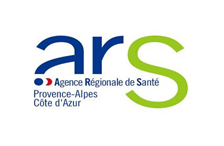 habitat inclusifA remplir par les porteurs de projet candidats (la fiche ne peut excéder 10 pages) : Il est mentionné sur cette fiche plusieurs pièces à joindre au dossier, mais les éléments permettant la complétude du dossier sont listés dans l’avis d’appel à candidature.1 – Porteur Nom du porteur : Statut juridique : Date de création :Gestionnaire d’ESMS : oui   non Si oui préciser lesquels :Personne en charge du projet : Nom :Prénom :Fonction :Téléphone :Mail :– Projet	        Principales caractéristiques Type de logement (logements individuels, partagé, regroupés ou non..) :Décrire (2 lignes)Présence d’un espace commun partagé (oui, non) : Si oui précisez : (1 ligne)Nombre d’usagers concernés :Public : Département : Localisation : Décrire l’environnement des logements/ressources du territoire (transports, commerces, accès aux loisirs…) :(si logements disséminés, précisez la distance) :Niveau de réalisation :   Habitat déjà disponible                             Habitat en cours de constructSi projet en cours, préciser le calendrier prévisionnel de livraison (étapes, prévision de montée en charge) :Principales modalités de mise en œuvreMontage du projet Préciser le montage juridique et financier (colocation, sous-location, intervention d’un bailleur public, opérateur privé …) : 10 lignes maximumPrincipaux éléments architecturaux (disponibilité du bâtiment, travaux nécessaires, localisation, locaux communs etc…) :10 lignes maximumPrincipaux éléments financiers (investissement financier nécessaire, aides sollicitées, faisabilité…) : 5 lignes maximumFonctionnement du projet et missions Mutualisation de la PCH : oui    non Principales missions d’habitat inclusif vis-à-vis de l’usager (principes d’action, philosophie du projet) : 15 lignes maximumPrincipaux aspects du projet de structure et des projets de vie (activités, liens avec l’extérieur, place des familles, liens avec les professionnels de santé de ville…) 15 lignes maximumLe projet doit répondre aux besoins et au profil du public TSAPartenariats et conventionnement Partenariats envisagés, degrés de formalisation :Joindre les lettres d’intention, conventionsMoyens humainsDétailler les missions du poste financé par l’aide spécifique forfaitaire et le profil envisagé pour accompagner le public TSA  (10 lignes maximum)Budget et éléments financiersFinancements déjà obtenus pour le projet :Détailler l’affectation de l’aide spécifique forfaitaire de 60 000 € dans le budget global annuel (joindre un budget prévisionnel) : 5 lignes maximum